Form no.: PMRF-01INDIAN INSTITUTE OF TECHNOLOGY TIRUPATI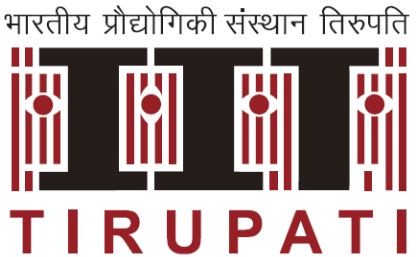 Prime Minister’s Research FellowshipReimbursement of Contingency / Research GrantDetails of bills claimed for reimbursementI am personally satisfied that the goods purchased are of requisite quality and specification and have been purchased from a reliable supplier at reasonable price. (As per rule no. 154 of GFR 2017).I agree for transfer of reimbursement amount to my bank account on record with the Institute.For Office UseNote: As per the existing Rules, individual cash purchase/ payment can be made up to the value of Rs. 25000/- only. Reimbursement claim of purchase/ payment made for more than Rs. 25000/- will not be entertained in any case.Form No.: PMRF- 02INDIAN INSTITUTE OF TECHNOLOGY TIRUPATIPrime Minister’s Research FellowshipRequest for payment for Direct Purchase of Consumables/Limited Time Asset Stores/Non-consumables up to Rs. 25,000 from Contingency / Research GrantDetails of bills claimed for payments:I am personally satisfied that the goods purchased are of requisite quality and specification and have been purchased from a reliable supplier at reasonable price. (As per rule no. 154 of GFR 2017).For Office UseNote: As per the existing Rules, individual cash purchase/ payment can be made up to the value of Rs. 25000/- only.Name of the StudentDepartmentDepartmentRoll numberEmailMobileMobileName of the SupervisorDate of Joining PMRFSl. No.Invoice/ Bill no.DateStock- Register Page No.Goods purchasedAmount (Rs.)1.2.3.4.5.6.7.8.9.10.Total: (Rs.)Total: (Rs.)Total: (Rs.)Total: (Rs.)Total: (Rs.)Signature of StudentVerifiedSignature of SupervisorForwardedHoDAssistant/ Supdt.Voucher No. & Dt:SE No. & DtDeputy Registrar (F&A)Name of the StudentDepartmentDepartmentDepartmentRoll numberEmailMobileName of the SupervisorDate of Joining PMRFName and address of thesupplier to whom payment is to be madeSuppliers’ Bank details Bank* in case of Bank details are not available in the InvoiceBank Name & AddressBank Name & AddressBank Name & AddressSuppliers’ Bank details Bank* in case of Bank details are not available in the InvoiceAccount Holder’s NameAccount Holder’s NameAccount Holder’s NameSuppliers’ Bank details Bank* in case of Bank details are not available in the InvoiceIFS CodeIFS CodeIFS CodeSuppliers’ Bank details Bank* in case of Bank details are not available in the InvoiceBank Account No.Bank Account No.Bank Account No.Sl. No.Invoice/ Bill no.DateStock- Register Page No.Goods purchasedAmount (Rs.)1.2.3.4.5.Total: (Rs.)Total: (Rs.)Total: (Rs.)Total: (Rs.)Total: (Rs.)Signature of StudentVerifiedSignature of SupervisorForwardedHoDAssistant/ Supdt.Voucher No. & Dt:SE No. & DtDeputy Registrar (F&A)